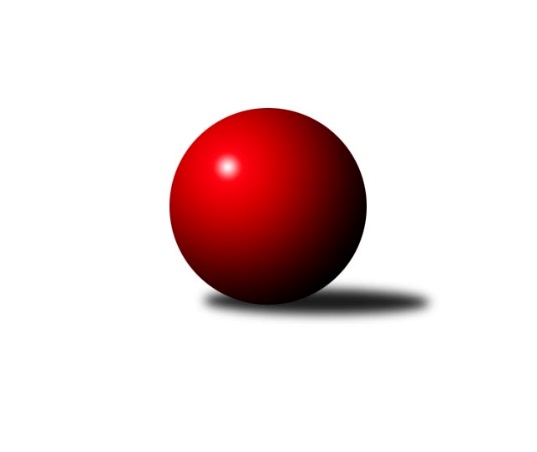 Č.11Ročník 2022/2023	23.2.2023Nejlepšího výkonu v tomto kole: 1676 dosáhlo družstvo: TJ Nová Včelnice BOP Jindřichův Hradec 2022/2023Výsledky 11. kolaSouhrnný přehled výsledků:TJ Tatran Lomnice nad Lužnicí B	- TJ Jiskra Nová Bystřice C	2:4	1500:1530	3.0:5.0	23.2.TJ Centropen Dačice F	- TJ Sokol Slavonice C	5:1	1521:1461	6.0:2.0	23.2.TJ Nová Včelnice B	- TJ Kunžak C	6:0	1676:1531	6.0:2.0	23.2.Tabulka družstev:	1.	TJ Jiskra Nová Bystřice C	9	7	0	2	37.0 : 17.0 	44.0 : 28.0 	 1579	14	2.	TJ Nová Včelnice B	10	6	0	4	37.5 : 22.5 	46.0 : 34.0 	 1560	12	3.	TJ Slovan Jindřichův Hradec B	9	4	0	5	25.5 : 28.5 	33.5 : 38.5 	 1454	8	4.	TJ Sokol Slavonice C	9	4	0	5	25.0 : 29.0 	35.0 : 37.0 	 1513	8	5.	TJ Tatran Lomnice nad Lužnicí B	9	4	0	5	22.0 : 32.0 	28.0 : 44.0 	 1431	8	6.	TJ Centropen Dačice F	10	4	0	6	28.0 : 32.0 	39.5 : 40.5 	 1504	8	7.	TJ Kunžak C	10	4	0	6	23.0 : 37.0 	38.0 : 42.0 	 1513	8Podrobné výsledky kola:	 TJ Tatran Lomnice nad Lužnicí B	1500	2:4	1530	TJ Jiskra Nová Bystřice C	Petr Suchý	 	 198 	 216 		414 	 2:0 	 350 	 	170 	 180		Marta Budošová	Miroslav Moštěk	 	 175 	 167 		342 	 0:2 	 416 	 	222 	 194		Dagmar Stránská	Martin Mikeš	 	 166 	 168 		334 	 0:2 	 381 	 	181 	 200		Veronika Pýchová	Otakar Šobr	 	 219 	 191 		410 	 1:1 	 383 	 	173 	 210		Jan Molrozhodčí: Jiří DoktorNejlepší výkon utkání: 416 - Dagmar Stránská	 TJ Centropen Dačice F	1521	5:1	1461	TJ Sokol Slavonice C	Michaela Kopečná	 	 196 	 237 		433 	 2:0 	 369 	 	172 	 197		Lucie Kvapilová	Lukáš Přikryl	 	 201 	 187 		388 	 2:0 	 341 	 	164 	 177		František Běhůnek	Kristýna Macků	 	 189 	 178 		367 	 2:0 	 337 	 	169 	 168		Josef Smažil	Stanislav Musil *1	 	 189 	 144 		333 	 0:2 	 414 	 	205 	 209		Ondřej Kubešrozhodčí:  Vedoucí družstevstřídání: *1 od 23. hodu Jakub HronNejlepší výkon utkání: 433 - Michaela Kopečná	 TJ Nová Včelnice B	1676	6:0	1531	TJ Kunžak C	Jiří Hembera	 	 237 	 175 		412 	 1:1 	 389 	 	196 	 193		Radka Burianová	Jiří Dvořák	 	 229 	 218 		447 	 2:0 	 393 	 	201 	 192		Jovana Vilímková	Martin Kovalčík	 	 215 	 207 		422 	 2:0 	 377 	 	210 	 167		Marcela Chramostová	Stanislav Neugebauer	 	 180 	 215 		395 	 1:1 	 372 	 	194 	 178		Libuše Hanzalíkovározhodčí: Neugebauer StanislavNejlepší výkon utkání: 447 - Jiří DvořákPořadí jednotlivců:	jméno hráče	družstvo	celkem	plné	dorážka	chyby	poměr kuž.	Maximum	1.	Matěj Budoš 	TJ Jiskra Nová Bystřice C	431.50	296.1	135.4	6.4	4/6	(470)	2.	Ondřej Kubeš 	TJ Sokol Slavonice C	427.75	301.5	126.3	6.3	4/5	(441)	3.	Jan Mol 	TJ Jiskra Nová Bystřice C	404.88	286.2	118.7	9.1	4/6	(456)	4.	Jiří Hembera 	TJ Nová Včelnice B	403.67	284.0	119.7	9.6	5/5	(450)	5.	Radka Burianová 	TJ Kunžak C	403.13	285.2	117.9	9.2	6/6	(452)	6.	Stanislav Neugebauer 	TJ Nová Včelnice B	402.54	282.1	120.5	11.2	4/5	(442)	7.	Lukáš Přikryl 	TJ Centropen Dačice F	397.50	281.5	116.0	9.3	6/7	(441)	8.	Stanislav Koros 	TJ Slovan Jindřichův Hradec B	393.52	282.8	110.7	11.6	5/5	(418)	9.	Veronika Pýchová 	TJ Jiskra Nová Bystřice C	389.50	282.3	107.2	10.3	6/6	(421)	10.	Marta Budošová 	TJ Jiskra Nová Bystřice C	388.00	279.4	108.6	13.8	5/6	(434)	11.	Dagmar Stránská 	TJ Jiskra Nová Bystřice C	383.50	268.2	115.3	9.7	5/6	(416)	12.	Libuše Hanzalíková 	TJ Kunžak C	382.39	271.2	111.2	8.5	6/6	(414)	13.	Marcela Chramostová 	TJ Kunžak C	382.16	274.4	107.8	12.8	5/6	(413)	14.	Lucie Kvapilová 	TJ Sokol Slavonice C	378.05	276.6	101.5	12.1	4/5	(410)	15.	Martin Kovalčík 	TJ Nová Včelnice B	374.56	260.4	114.2	11.2	5/5	(463)	16.	Stanislav Musil 	TJ Centropen Dačice F	371.83	272.5	99.3	15.8	6/7	(406)	17.	Jakub Hron 	TJ Centropen Dačice F	366.50	264.3	102.2	13.9	6/7	(419)	18.	Miroslav Moštěk 	TJ Tatran Lomnice nad Lužnicí B	365.15	268.6	96.6	16.0	5/6	(399)	19.	Lubomír Náměstek 	TJ Centropen Dačice F	361.50	265.4	96.1	13.7	7/7	(396)	20.	Daniel Klimt 	TJ Tatran Lomnice nad Lužnicí B	358.80	260.8	98.0	14.1	5/6	(394)	21.	František Běhůnek 	TJ Sokol Slavonice C	354.35	255.9	98.5	14.0	5/5	(402)	22.	Jovana Vilímková 	TJ Kunžak C	340.00	259.6	80.4	21.5	4/6	(393)	23.	Jaroslav Vrzal 	TJ Slovan Jindřichův Hradec B	337.85	239.4	98.5	15.7	5/5	(391)	24.	Lenka Pudilová 	TJ Slovan Jindřichův Hradec B	326.40	242.4	84.1	20.0	4/5	(385)		Matyáš Doležal 	TJ Centropen Dačice F	438.00	302.3	135.7	7.3	3/7	(457)		Michaela Kopečná 	TJ Centropen Dačice F	432.00	286.0	146.0	4.5	1/7	(433)		Petr Suchý 	TJ Tatran Lomnice nad Lužnicí B	424.00	293.5	130.5	7.7	3/6	(462)		Jiří Dvořák 	TJ Nová Včelnice B	415.90	289.0	126.9	8.9	2/5	(447)		Marie Škodová 	TJ Slovan Jindřichův Hradec B	406.00	287.0	119.0	11.0	2/5	(418)		Otakar Šobr 	TJ Tatran Lomnice nad Lužnicí B	402.50	289.5	113.0	8.5	2/6	(410)		Martin Fiala 	TJ Sokol Slavonice C	393.92	278.0	115.9	8.2	3/5	(456)		Šarlota Tyšerová 	TJ Nová Včelnice B	388.00	266.5	121.5	11.0	2/5	(398)		Milan Zákostelecký 	TJ Tatran Lomnice nad Lužnicí B	380.50	278.0	102.5	13.0	2/6	(399)		Martin Janák 	TJ Sokol Slavonice C	378.00	277.0	101.0	14.5	2/5	(381)		Martin Novák 	TJ Slovan Jindřichův Hradec B	377.40	264.0	113.4	11.0	2/5	(417)		Vladimír Klíma 	TJ Nová Včelnice B	374.00	281.0	93.0	12.0	1/5	(374)		Marie Kudrnová 	TJ Kunžak C	371.25	272.3	99.0	15.3	3/6	(392)		Jan Slipka 	TJ Tatran Lomnice nad Lužnicí B	367.25	274.0	93.3	14.0	2/6	(378)		Jiří Kačo 	TJ Slovan Jindřichův Hradec B	367.00	261.0	106.0	15.0	1/5	(367)		František Hána 	TJ Nová Včelnice B	365.00	258.5	106.5	11.5	2/5	(376)		Hana Drobiličová 	TJ Sokol Slavonice C	363.50	259.0	104.5	9.5	2/5	(382)		Milena Berková 	TJ Kunžak C	357.50	240.5	117.0	10.0	2/6	(377)		Harry Pahl 	TJ Sokol Slavonice C	356.00	259.0	97.0	12.0	1/5	(356)		Martin Mikeš 	TJ Tatran Lomnice nad Lužnicí B	355.00	261.5	93.5	19.5	2/6	(376)		Pavel Novák 	TJ Jiskra Nová Bystřice C	353.75	267.3	86.5	21.0	2/6	(387)		Zdeněk Doktor 	TJ Tatran Lomnice nad Lužnicí B	350.00	274.0	76.0	15.0	1/6	(350)		Josef Smažil 	TJ Sokol Slavonice C	346.50	263.5	83.0	20.5	2/5	(356)		Kristýna Macků 	TJ Centropen Dačice F	341.25	256.8	84.5	14.0	2/7	(394)		Jan Faktor 	TJ Tatran Lomnice nad Lužnicí B	332.83	250.0	82.8	12.8	3/6	(385)		Michal Soukup 	TJ Tatran Lomnice nad Lužnicí B	288.00	220.0	68.0	25.0	1/6	(288)		Karel Pollák 	TJ Tatran Lomnice nad Lužnicí B	287.00	205.0	82.0	24.0	1/6	(287)Sportovně technické informace:Starty náhradníků:registrační číslo	jméno a příjmení 	datum startu 	družstvo	číslo startu24838	Miroslav Moštěk	23.02.2023	TJ Tatran Lomnice nad Lužnicí B	3x
Hráči dopsaní na soupisku:registrační číslo	jméno a příjmení 	datum startu 	družstvo	Program dalšího kola:12. kolo2.3.2023	čt	17:30	TJ Tatran Lomnice nad Lužnicí B - TJ Slovan Jindřichův Hradec B	2.3.2023	čt	18:00	TJ Centropen Dačice F - TJ Nová Včelnice B	2.3.2023	čt	19:00	TJ Jiskra Nová Bystřice C - TJ Sokol Slavonice C				-- volný los -- - TJ Kunžak C	Nejlepší šestka kola - absolutněNejlepší šestka kola - absolutněNejlepší šestka kola - absolutněNejlepší šestka kola - absolutněNejlepší šestka kola - dle průměru kuželenNejlepší šestka kola - dle průměru kuželenNejlepší šestka kola - dle průměru kuželenNejlepší šestka kola - dle průměru kuželenNejlepší šestka kola - dle průměru kuželenPočetJménoNázev týmuVýkonPočetJménoNázev týmuPrůměr (%)Výkon5xJiří DvořákN. Včelnice B4471xDagmar StránskáN. Bystřice C113.784162xMichaela KopečnáDačice F4334xPetr SuchýLomnice n.L. B113.234144xMartin KovalčíkN. Včelnice B4221xOtakar ŠobrLomnice n.L. B112.144101xDagmar StránskáN. Bystřice C4162xMichaela KopečnáDačice F110.984333xPetr SuchýLomnice n.L. B4144xJiří DvořákN. Včelnice B110.54474xOndřej KubešSlavonice C4144xOndřej KubešSlavonice C106.11414